CENTRAL LATINOAMERICANA DE VALORES, S.A.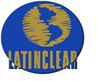 FORMULARIO PARA SERVICIO DE AGENTE LIQUIDADORPARA PARTICIPANTESFECHA:Nuevo:  Nuevo:  Actualización: Puesto / Participante:Puesto / Participante:Participante:I. Datos Generales de la Entidad I. Datos Generales de la Entidad Nombre del Miembro:No. de cuenta en Latin Clear:Dirección principal:Teléfono:Persona de contacto:Correo electrónico:II. Origen de los Fondos de la Cuenta Bancaria que se realizará el movimiento monetarioII. Origen de los Fondos de la Cuenta Bancaria que se realizará el movimiento monetarioIndique cuáles son los origines de los fondos de la cuenta bancaria:Indique cuáles son los origines de los fondos de la cuenta bancaria:III. Datos de la cuenta bancaria que se realizará el movimiento monetarioIII. Datos de la cuenta bancaria que se realizará el movimiento monetarioEntidad Bancaria:Cuenta No.:Nombre de la cuenta bancaria:Tipo: IV. Movimientos de Transacciones de la Cuenta Bancaria que se realizará el movimiento monetarioIV. Movimientos de Transacciones de la Cuenta Bancaria que se realizará el movimiento monetarioPromedio mensual del volumen de depósitos:Promedio mensual de cantidad de depósitos:Promedio mensual del volumen de retiros:Promedio mensual de cantidad de retiros: V. Referencias Comerciales o financierasV. Referencias Comerciales o financierasNombre de la entidad:Tipo:Nombre de la entidad:Tipo: VI. Declaración JuradaVI. Declaración JuradaYo el Suscrito __________________, en mi calidad de Representante Legal/Ejecutivo Principal, BAJO GRAVEDAD DE JURAMENTO certific(o) (amos): Que la procedencia de los fondos consignados en la cuenta de Latin Clear, no está relacionada directa o indirectamente a actividades ilícitas o relacionadas al Blanqueo de Capitales, ni serán destinados al financiamiento de actividades terroristas, en cumplimiento a lo establecido en la Ley 23 de 2015 y el Acuerdo No.6-2015 expedido por la Superintendencia del Mercado de Valores.Que todas las declaraciones e información contenida en este formulario son, a mi(nuestro) leal saber y entender, correctas, exactas y completas.Que me comprometo a comunicar en un plazo no mayor a 30 días los cambios a la información declarada en el presente formulario y mantenerla actualizada.Yo el Suscrito __________________, en mi calidad de Representante Legal/Ejecutivo Principal, BAJO GRAVEDAD DE JURAMENTO certific(o) (amos): Que la procedencia de los fondos consignados en la cuenta de Latin Clear, no está relacionada directa o indirectamente a actividades ilícitas o relacionadas al Blanqueo de Capitales, ni serán destinados al financiamiento de actividades terroristas, en cumplimiento a lo establecido en la Ley 23 de 2015 y el Acuerdo No.6-2015 expedido por la Superintendencia del Mercado de Valores.Que todas las declaraciones e información contenida en este formulario son, a mi(nuestro) leal saber y entender, correctas, exactas y completas.Que me comprometo a comunicar en un plazo no mayor a 30 días los cambios a la información declarada en el presente formulario y mantenerla actualizada.FIRMA(S)FIRMA(S)___________________________________Firma Nombre: (indicar nombre en letra imprenta)___________________________________Firma Nombre: (indicar nombre en letra imprenta)